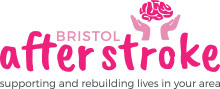 Trustee Application FormPersonal DetailsReferencesIn order to protect our clients, we need to ask you to provide details of two referees who are not directly related to you by blood or by marriage and who have known you for at least two years.Personal DeclarationI hereby apply to start the process to become a trustee for the Bristol After Stroke. I agree to abide by all Bristol After Stroke’s policies and guidelines and understand that I havea responsibility for my own and others Health & Safety while volunteering with the charity.  If accepted, I will abide by the principles of volunteering outlined in the charity’s Volunteer Role Description and policies.  I agree that Bristol After Stroke may hold and use the data on this form for the purposes of administering and supervising my work with the charity and that such data may be availableto those who reasonably need to know the same within the charity.Print Name………………………………………………………………………………………………………………….Signature………………………………………………..  Date…………………………………………………………Full NameAddressAddressPost CodeHome Phone Number          Home Phone Number          Mobile NumberMobile NumberDate of BirthDate of BirthEmailSection BSection BSection B To comply with Charity Commission requirements, please complete the following section. Please note only relevant information included in Section A and the personal statement will be made available publicly. To comply with Charity Commission requirements, please complete the following section. Please note only relevant information included in Section A and the personal statement will be made available publicly. To comply with Charity Commission requirements, please complete the following section. Please note only relevant information included in Section A and the personal statement will be made available publicly.Are you 18 or over?Yes			NoYes			NoDate of birth:Are you a resident in the United Kingdom?Yes			NoYes			NoYour nationality:Your occupation:Have you ever been convicted of a criminal offence involving fraud or dishonesty?Have you ever been convicted of a criminal offence involving fraud or dishonesty?Yes			NoHave you ever been removed by the Charity Commission from office as a charity trustee?  Have you ever been removed by the Charity Commission from office as a charity trustee?  Yes			NoHave you been subject to a disqualification order under the Company Act 2006 or the Insolvency Act 2000Have you been subject to a disqualification order under the Company Act 2006 or the Insolvency Act 2000Yes			NoSection CPlease provide a short  Personal Statement about why you would like to become a trustee detailing the relevant skills and experience ( including past work with charities) that you can bring to this role. .Full NameAddressPost CodeContact NumberEmail address if availableFull NameAddressPost CodeContact NumberEmail address if available